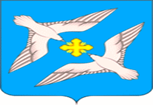 СОВЕТ ДЕПУТАТОВ МУНИЦИПАЛЬНОГО ОБРАЗОВАНИЯСЕЛЬСКОЕ ПОСЕЛЕНИЕ «УСПЕНСКОЕ»РЖЕВСКОГО РАЙОНА ТВЕРСКОЙ ОБЛАСТИРЕШЕНИЕ   29 .07.2022                                                                                                              № 146О внесении изменений в  Порядок сообщения лицами, замещающими муниципальные должности, о возникновении личной заинтересованностипри исполнении должностных обязанностей, которая приводит или может привести к конфликту интересов, утвержденный решением Совета депутатов сельского поселения «Успенское»  от 26.04.2016 №69       В соответствии с Федеральным законом от 25.12.2008  № 273-ФЗ «О противодействии коррупции», Федеральным законом от  06.10.2003 № 131-ФЗ «Об общих принципах организации местного самоуправления в Российской Федерации», законом Тверской области от 15.07.2015 № 76-ЗО  «Об отдельных вопросах, связанных с осуществлением полномочий лиц, замещающих муниципальные должности в Тверской области», Совет депутатов сельского поселения «Успенское»     РЕШИЛ:1.Внести изменения в  Порядок сообщения лицами, замещающими муниципальные должности, о возникновении личной заинтересованности при исполнении должностных обязанностей, которая приводит или может привести к конфликту интересов, утвержденный решением Совета депутатов сельского поселения «Успенское»  от 26.04.2016 №69 ( далее Порядок)  исключив из Порядка пункты 4,5,6.2. п.3 Порядка дополнить словами «в уполномоченный орган» после слов «обязаны представить».3.Приложение к Порядку изложить в новой редакции (прилагается)4 Настоящее решение  подлежит обнародования  в установленном порядке и размещению на официальном сайте Администрации сельского поселения «Успенское» в сети Интернет (http://Успенское.ржевский-район.рф)5.Настоящее решение вступает в силу с даты его официального обнародования.Глава сельского поселения «Успенское»                                                      А.В.СвятойПредседатель Совета депутатов сельского поселения «Успенское»                                                          В.В.СтаровойтовПриложение  к решению Совета депутатов № 84 от 12.11.2020 г.к Порядку сообщения лицами, замещающими муниципальные должности, о возникновении  личной заинтересованности при исполнении должностных обязанностей, которая приводит или может привестик конфликту интересов                     ______________________________________________________                      (наименование Уполномоченного органа, в который  подается уведомление)                                    от ___________________________________________________                      (фамилия, имя, отчество,                     ______________________________________________________                     замещаемая муниципальная должность)УВЕДОМЛЕНИЕо возникновении личной заинтересованности при исполнениидолжностных полномочий, которая приводит или может привести  к конфликту интересов    Сообщаю о возникновении у меня личной заинтересованности при исполнении должностных  обязанностей,  которая приводит или может привести к конфликту интересов (нужное подчеркнуть).    Дата возникновения личной заинтересованности: __________________    Обстоятельства,     являющиеся    основанием    возникновения    личнойзаинтересованности: __________________________________________________________________________________________________________________________________    Должностные   обязанности,   на  исполнение  которых  влияет  или  можетповлиять личная заинтересованность: __________________________________________________________________________________________________________________    Намереваюсь (не намереваюсь) лично присутствовать на заседании Уполномоченного органа__________________________________________ (указывается полное наименование Уполномоченного органа) при рассмотрении настоящего уведомления (нужное подчеркнуть)."___" _________ 20_ г.    __________________________      _______________________                                                                 (подпись лица,                                                  (расшифровка подписи)                                                              направляющего уведомление)